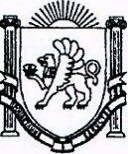 298452, Республика Крым, Бахчисарайский район,с. Тенистое, ул.Заречная,15   тел/факс: (36554) 77198эл. почта: tenistoe-sovet@bahch.rk.gov.ruПОСТАНОВЛЕНИЕот 06.12.2021 г.			         № 825			                     с.Тенистое«Об утверждении административного регламента предоставления муниципальной услуги «Заключение, расторжение, изменение договоров социального найма жилого помещения на территории Тенистовского сельского поселения Бахчисарайского района Республики Крым»В соответствии с пунктом 4 части 1 статьи 11 Федерального закона от 29 ноября . № 377-ФЗ «О развитии Крымского федерального округа и свободной экономической зоне на территориях Республики Крым и города федерального значения Севастополя», постановлением Правительства Российской Федерации от 16 мая . № 373 «О разработке и утверждении административных регламентов исполнения государственных функций и административных регламентов предоставления государственных услуг», Постановления Совета министров Республики Крым от 7 октября . № 369 «О разработке и утверждении административных регламентов предоставления государственных услуг исполнительными органами государственной власти Республики Крым», Администрация Тенистовского сельского поселенияПОСТАНОВЛЯЕТ:1. Утвердить прилагаемый Административный регламент предоставления Администрацией Тенистовского сельского поселения Бахчисарайского района Республики Крым муниципальной услуги «Заключение, расторжение, изменение договоров социального найма жилого помещения на территории Тенистовского сельского поселения Бахчисарайского района Республики Крым».2. Постановление от 02.03.2018 г. № 388 «Об утверждении административного регламента предоставления муниципальной услуги «Заключение договора социального найма жилого помещения в Тенистовском сельском поселении» признать утратившим силу.3. Настоящее постановление подлежит официальному опубликованию (обнародованию) в установленном порядке.4. Контроль за исполнением настоящего постановления оставляю за собой.Председатель Тенистовского сельского совета - глава администрации Тенистовского сельского поселения	                                                         Л. А. БарановаПриложение № 1к постановлению администрацииТенистовского сельского поселенияБахчисарайского района Республики Крымот 06.12. 2021 г. № 825Административный регламент предоставления муниципальной услуги «Заключение, расторжение, изменение договоров социального найма жилого помещения»I. Общие положения1.1. Административный регламент предоставления администрацией Тенистовского сельского поселения Бахчисарайского района Республики Крым муниципальной услуги «Заключение, расторжение, изменение договоров социального найма жилого помещения на территории Тенистовского сельского поселения Бахчисарайского района Республики Крым» (далее - Административный регламент) определяет стандарт предоставления указанной муниципальной услуги и устанавливает сроки и последовательность административных процедур и действий при осуществлении муниципальной услуги по заключению, расторжению, изменению договоров социального найма жилого помещения (далее также - муниципальная услуга).         К отношениям по пользованию жилыми помещениями, которые находились в зданиях, принадлежавших государственным или муниципальным предприятиям либо государственным или муниципальным учреждениям, и использовались в качестве общежитий или служебных жилых помещений, и переданы в ведение органов местного самоуправления, вне зависимости от даты передачи этих жилых помещений и от даты их предоставления гражданам на законных основаниях применяются нормы Жилищного кодекса Российской Федерации о договоре социального найма. К отношениям по пользованию жилыми помещениями, которые находились в зданиях, принадлежавших государственным или муниципальным предприятиям либо государственным или муниципальным учреждениям, и использовались в качестве общежитий или служебных жилых помещений, и не были переданы в ведение органов местного самоуправления в результате изменения формы собственности или ликвидации указанных предприятий или учреждений, если эти жилые помещения предоставлены гражданам на законных основаниях до даты изменения формы собственности или ликвидации указанных предприятий или учреждений, применяются нормы главы 35 Гражданского кодекса Российской Федерации о договоре найма, за исключением статьи 672, пункта 2 статьи 674, статей 683 и 684, пункта 1 статьи 687 Гражданского кодекса Российской Федерации, а также правила о расторжении краткосрочного договора найма абзаца второго пункта 2 статьи 687 Гражданского кодекса Российской Федерации. К отношениям по пользованию жилыми помещениями, указанными в настоящей части, также применяются нормы части 2 статьи 60, частей 2 и 3 статьи 83, части 1 статьи 154, частей 1 - 5, 9.1 - 13 статьи 156, статей 157 и 159 Жилищного кодекса Российской Федерации.Круг заявителей1.2. Заявителем муниципальной услуги (далее – заявитель) являются граждане Российской Федерации, которые в соответствии с законодательством могут быть участниками жилищных отношений. В случае невозможности личной явки заявителя при подаче документов и получении договора социального найма жилого помещения (либо отказа в заключении) его интересы может представлять иное лицо при предъявлении паспорта или иного документа, удостоверяющего личность гражданина, согласно полномочиям нотариально заверенной доверенности. Интересы недееспособных граждан при заключении договоров представляет законный представитель – опекун на основании постановления о назначении опеки; интересы несовершеннолетних граждан представляют законные представители – родители, усыновители, опекуны.Требования к порядку информирования о предоставлении муниципальной услуги1.3. Требования к порядку информирования о предоставлении муниципальной услуги1.3.1. Информирование заявителей по вопросам предоставления муниципальной услуги осуществляется посредством:размещения информации на официальном сайте Администрации Тенистовского сельского поселения в информационно-телекоммуникационной сети "Интернет" http://tenistov.ru (далее - официальный сайт), в федеральной государственной информационной системе "Федеральный реестр государственных и муниципальных услуг (функций)" (далее - федеральный реестр), на официальном сайте в федеральной государственной информационной системе "Единый портал государственных и муниципальных услуг (функций)" (далее - Единый портал), на информационных стендах в помещениях Администрации Тенистовского сельского поселения;предоставления заявителю информации в устной форме по телефону или при личном обращении;предоставления заявителю информации в письменной форме по почте или электронной почте.1.3.2. На официальном сайте, в федеральном реестре, на Едином портале и на информационных стендах в помещениях Администрации Тенистовского сельского поселения размещается следующая справочная информация:о месте нахождения и графике работы Администрации Тенистовского сельского поселения;справочных телефонах Администрации Тенистовского сельского поселения, в том числе номере телефона-автоинформатора;адресах официального сайта, а также электронной почты и (или) формы обратной связи Администрации Тенистовского сельского поселения в информационно-телекоммуникационной сети "Интернет".1.3.3. На официальном сайте кроме справочной информации, указанной в пункте 1.3.2 настоящего Административного регламента, размещается следующая информация:график приема заявлений;текст настоящего Административного регламента;порядок получения информации заявителями по вопросам предоставления муниципальной услуги, сведений о ходе предоставления указанных услуг;перечень нормативных правовых актов, регулирующих предоставление муниципальной услуги;порядок досудебного (внесудебного) обжалования решений и действий (бездействия) Администрации Тенистовского сельского поселения и ее должностных лиц;формы заявлений для заполнения и образцы заполнения заявлений.1.3.4. На Едином портале кроме справочной информации, указанной в пункте 1.3.2 настоящего Административного регламента, размещается следующая информация:порядок получения информации заявителями по вопросам предоставления муниципальной услуги и услуг, которые являются необходимыми и обязательными для предоставления муниципальной услуги, сведений о ходе предоставления указанных услуг;перечень нормативных правовых актов, регулирующих предоставление муниципальной услуги;исчерпывающий перечень документов, необходимых для предоставления муниципальной услуги, требования к оформлению указанных документов, а также перечень документов, которые заявитель вправе представить по собственной инициативе;круг заявителей;срок предоставления муниципальной услуги;результаты предоставления муниципальной услуги, порядок представления документа, являющегося результатом предоставления муниципальной услуги;исчерпывающий перечень оснований для отказа в предоставлении муниципальной услуги;порядок досудебного (внесудебного) обжалования решений и действий (бездействия) Администрации Тенистовского сельского поселения и ее должностных лиц;формы заявлений для заполнения и образцы заполнения заявлений.1.3.5. На информационных стендах в помещениях Администрации Тенистовского сельского поселения кроме справочной информации, указанной в пункте 1.3.2 настоящего Административного регламента, размещается следующая информация:график приема заявлений;порядок досудебного (внесудебного) обжалования решений и действий (бездействия) Администрации Тенистовского сельского поселения и ее должностных лиц;формы заявлений для заполнения и образцы заполнения заявлений.1.3.6. Информация о порядке и сроках предоставления муниципальной услуги, размещаемая на Едином портале и формируемая на основании сведений, содержащихся в федеральном реестре, предоставляется заявителю бесплатно.Доступ к информации о сроках и порядке предоставления услуги осуществляется без выполнения заявителем каких-либо требований, в том числе без использования программного обеспечения, установка которого на технические средства заявителя требует заключения лицензионного или иного соглашения с правообладателем программного обеспечения, предусматривающего взимание платы, регистрацию или авторизацию заявителя или предоставление им персональных данных.1.3.7. Предоставление информации заявителю в устной форме по телефону или при личном обращении осуществляется по следующим вопросам:дата поступления в Администрацию Тенистовского сельского поселения заявления о предоставлении муниципальной услуги и входящем номере, под которым зарегистрировано указанное заявление, об ответственном работнике Администрации Тенистовского сельского поселения, рассматривающего заявление;ход рассмотрения заявления;нормативные правовые акты, на основании которых Администрация Тенистовского сельского поселения предоставляет муниципальную услугу;место размещения на официальном сайте Администрации Тенистовского сельского поселения и на Едином портале информации по вопросам предоставления муниципальной услуги.При предоставлении заявителю указанной в настоящем пункте информации работник Администрации Тенистовского сельского поселения должен назвать свою фамилию, имя, отчество (при наличии), должность, а также наименование структурного подразделения Администрации Тенистовского сельского поселения, в которое обратился заявитель, и в вежливой форме подробно проинформировать обратившегося по интересующим его вопросам.Время ответа на вопросы заявителя по телефону или при личном обращении не должно превышать 10 минут.В случае если для подготовки ответа требуется больше времени, чем установлено, работник Администрации Тенистовского сельского поселения, осуществляющий устное информирование, вправе предложить заявителю обратиться для получения необходимой информации в письменной форме либо назначить другое удобное время.1.3.8. При обращении заявителя за информацией в Администрацию Тенистовского сельского поселения в письменной форме ответ на поставленный в обращении вопрос излагается в простой, четкой и понятной форме с указанием должности, фамилии и инициалов лица, подписавшего ответ, а также фамилии, имени, отчества (при наличии) и номера телефона непосредственного исполнителя. Ответ заявителю направляется в письменной форме почтовым отправлением или по электронной почте в течение тридцати дней со дня поступления обращения.1.3.9. Если запрашиваемая заявителем информация не может быть предоставлена без разглашения сведений, составляющих государственную или иную охраняемую федеральным законом тайну, заявителю сообщается о невозможности дать ответ по существу поставленного вопроса в связи с недопустимостью разглашения соответствующих сведений.1.3.10. Основными требованиями к информированию заявителей по вопросам предоставления муниципальной услуги являются:достоверность и полнота предоставляемой информации;четкость в изложении информации;удобство и доступность получения информации;оперативность предоставления информации.II. Стандарт предоставления муниципальной услугиНаименование муниципальной услуги2.1. Муниципальная услуга «Заключение, расторжение, изменение договоров социального найма жилого помещения на территории Тенистовского сельского поселения Бахчисарайского района Республики Крым».Наименование органа,предоставляющего муниципальную услугу2.2. Предоставление муниципальной услуги осуществляется Администрацией Тенистовского сельского поселения.2.3. Орган, предоставляющий муниципальную услугу, не вправе требовать от заявителя осуществления действий, в том числе согласований, необходимых для получения муниципальной услуги и связанных с обращением в иные государственные органы, органы местного самоуправления, организации.Описание результата предоставления муниципальной услуги2.4. Результатом предоставления муниципальной услуги является:- заключение с заявителем договора социального найма жилого помещения;- отказ в заключении договора социального найма жилого помещения;- внесение изменений и дополнений в договор социального найма жилого помещения;- расторжение с нанимателем договора социального найма жилого помещения.Срок предоставления муниципальной услуги2.5. Срок предоставления муниципальной услуги.2.5.1. Заключение договора социального найма жилого помещения.Сроки предоставления муниципальной услуги – если он не был ранее заключен при предоставлении жилого помещения по ордеру – не позднее 10 дней со дня подачи заявления и соответствующих документов;- в случае необходимости внесения изменений в действующий договор - не позднее 10 дней со дня подачи заявления и соответствующих документов.2.5.2. Расторжение договора социального найма жилого помещения - не позднее 10 дней со дня подачи заявления и соответствующих документов.2.5.3. Срок исправления технических ошибок, допущенных при оформлении договора социального найма жилого помещения, не должен превышать трех дней с момента обнаружения ошибки или получения от любого заинтересованного лица в письменной форме заявления об ошибке в договоре.2.6. Перечень нормативных правовых актов, регулирующих отношения, возникающие в связи с предоставлением муниципальной услуги: Перечень нормативных правовых актов (с указанием их реквизитов и источников официального опубликования), регулирующих предоставление муниципальной услуги, размещается на официальном сайте, в федеральном реестре и на Едином портале.Исчерпывающий перечень документов, необходимых в соответствии с нормативными правовыми актами для предоставления муниципальной услуги2.7. Для получения муниципальной услуги заявитель обращается в Администрацию с заявлением (приложение № 1 к регламенту).2.7.1. К заявлению прилагаются следующие документы:- выписка из лицевого счета;- справка о составе семьи и регистрации;- копии документов, удостоверяющих личность заявителя (нанимателя) и всех членов семьи нанимателя;- копии документов, подтверждающих родственные отношения с заявителем (нанимателем);- согласие заявителя на обработку персональных данных;- документ, подтверждающий право пользованием жилым помещением (решение исполнительного комитета соответствующего совета о предоставлении жилой площади или о переоформлении лицевого счета) – (по желанию). В случае если заявитель (наниматель) проживает в жилом помещении, на основании решения суда он предоставляет указанное решение, самостоятельно заверенное в установленном порядке.2.7.2. При внесении изменений в договоры социального найма дополнительно прилагаются: - действующий договор социального найма жилого помещения;- основание для внесения изменений в договор социального найма (изменились условия договора в соответствии со ст.82 Жилищного кодекса РФ; изменение состава семьи).Заявитель (наниматель) при обращении в Администрацию представляет подлинники и копии документов, действительные на дату обращения.Документы от имени заявителя (нанимателя) могут быть поданы одним из его членов семьи либо иным уполномоченным лицом, при наличии надлежащим образом оформленных полномочий.2.7.3. Заявление о предоставлении услуги может быть направлено в Администрацию в форме электронного документа посредством Единого портала, регионального портала с использованием усиленной квалифицированной электронной подписи.При обращении в электронной форме за получением муниципальной услуги заявление и каждый прилагаемый к нему документ подписывается тем видом электронной подписи, допустимость использования которых установлена федеральными законами и изданными в соответствии с ними нормативными правовыми актами, регламентирующими порядок предоставления муниципальной услуги либо порядок выдачи документа, включаемого в пакет документов. В случаях если указанными федеральными законами и изданными в соответствии с ними нормативными правовыми актами используемый вид электронной подписи не установлен, вид электронной подписи определяется в соответствии с критериями определения видов электронной подписи, использование которых допускается при обращении за получением муниципальных услуг.В случае если при обращении в электронной форме за получением муниципальной услуги идентификация и аутентификация заявителя - физического лица осуществляются с использованием единой системы идентификации и аутентификации, заявитель - физическое лицо имеет право использовать простую электронную подпись при обращении в электронной форме за получением муниципальной услуги при условии, что при выдаче ключа простой электронной подписи личность физического лица установлена при личном приеме.Доверенность, подтверждающая правомочие на обращение за получением муниципальной услуги, выданной организацией, удостоверяется усиленной квалифицированной электронной подписью правомочного должностного лица организации, а доверенность, выданная физическим лицом, - усиленной квалифицированной электронной подписью нотариуса.В случае если федеральными законами и изданными в соответствии с ними нормативными правовыми актами, устанавливающими порядок предоставления муниципальной услуги, предусмотрено предоставление нотариально заверенных копий документов, соответствие электронного образа копии документа его оригиналу должно быть засвидетельствовано усиленной квалифицированной электронной подписью нотариуса. Если в соответствии с требованиями законодательства Российской Федерации в отношении документов не установлено требование о нотариальном свидетельствовании верности их копий, то такие копии подписываются простой электронной подписью заявителя.В случае если для получения муниципальной услуги установлена возможность подачи документов, подписанных простой электронной подписью, для подписания таких документов допускается использование усиленной квалифицированной электронной подписи.Заявителю предоставляется возможность подачи заявления в электронной форме посредством федеральной государственной информационной системы «Единый портал государственных и муниципальных услуг (функций)» (далее – ЕПГУ) и государственной информационной системы «Портал государственных и муниципальных услуг Республики Крым» (далее – РПГУ). При направлении заявителем заявления о предоставлении муниципальной услуги посредством ЕПГУ, РПГУ, заявитель вправе предоставить в электронном виде иные документы, предусмотренные пунктом 2.7.1-2.7.2. При направлении заявителем (представителем заявителя) заявления о предоставлении муниципальной услуги посредством ЕПГУ, РПГУ, документ, удостоверяющий личность заявителя не требуется, документ, подтверждающий полномочия представителя должен быть подписан усиленной квалифицированной подписью органа, выдавшего документ, либо нотариуса. В случае не предоставления вышеуказанных документов в электронном виде, заявителю посредством «Личного кабинета» на РПГУ направляется уведомление о необходимости предоставления полного комплекта документов в Администрацию, на бумажном носителе, согласно установленного срока. Формы документов для заполнения могут быть получены заявителем при личном обращении в Администрацию или многофункциональный центр, в электронной форме на официальном веб-сайте Администрации, ЕПГУ и РПГУ.2.8. Запрещается требовать от заявителя:1) представления документов и информации или осуществления действий, представление или осуществление которых не предусмотрено нормативными правовыми актами, регулирующими отношения, возникающие в связи с предоставлением государственных и муниципальных услуг;2) представления документов и информации, в том числе подтверждающих внесение заявителем платы за предоставление государственных и муниципальных услуг, которые находятся в распоряжении органов, предоставляющих государственные услуги, органов, предоставляющих муниципальные услуги, иных государственных органов, органов местного самоуправления либо подведомственных государственным органам или органам местного самоуправления организаций, участвующих в предоставлении предусмотренных частью 1 статьи 1 Федерального закона от 27.07.2010 № 210-ФЗ “Об организации предоставления государственных и муниципальных услуг” государственных и муниципальных услуг, в соответствии с нормативными правовыми актами Российской Федерации, нормативными правовыми актами субъектов Российской Федерации, муниципальными правовыми актами, за исключением документов, включенных в определенный частью 6 статьи 7 Федерального закона от 27.07.2010 № 210-ФЗ “Об организации предоставления государственных и муниципальных услуг” перечень документов. Заявитель вправе представить указанные документы и информацию в органы, предоставляющие государственные услуги, и органы, предоставляющие муниципальные услуги, по собственной инициативе;3) осуществления действий, в том числе согласований, необходимых для получения государственных и муниципальных услуг и связанных с обращением в иные государственные органы, органы местного самоуправления, организации, за исключением получения услуг и получения документов и информации, предоставляемых в результате предоставления таких услуг, включенных в перечни, указанные в части 1 статьи 9 Федерального закона от 27.07.2010 № 210-ФЗ “Об организации предоставления государственных и муниципальных услуг”;4) представления документов и информации, отсутствие и (или) недостоверность которых не указывались при первоначальном отказе в приеме документов, необходимых для предоставления государственной или муниципальной услуги, либо в предоставлении государственной или муниципальной услуги, за исключением следующих случаев:а) изменение требований нормативных правовых актов, касающихся предоставления государственной или муниципальной услуги, после первоначальной подачи заявления о предоставлении государственной или муниципальной услуги;б) наличие ошибок в заявлении о предоставлении государственной или муниципальной услуги и документах, поданных заявителем после первоначального отказа в приеме документов, необходимых для предоставления государственной или муниципальной услуги, либо в предоставлении государственной или муниципальной услуги и не включенных в представленный ранее комплект документов;в) истечение срока действия документов или изменение информации после первоначального отказа в приеме документов, необходимых для предоставления государственной или муниципальной услуги, либо в предоставлении государственной или муниципальной услуги;г) выявление документально подтвержденного факта (признаков) ошибочного или противоправного действия (бездействия) должностного лица органа, предоставляющего государственную услугу, или органа, предоставляющего муниципальную услугу, государственного или муниципального служащего, работника многофункционального центра, работника организации, предусмотренной частью 1.1 статьи 16 Федерального закона от 27.07.2010 № 210-ФЗ “Об организации предоставления государственных и муниципальных услуг”, при первоначальном отказе в приеме документов, необходимых для предоставления государственной или муниципальной услуги, либо в предоставлении государственной или муниципальной услуги, о чем в письменном виде за подписью руководителя органа, предоставляющего государственную услугу, или органа, предоставляющего муниципальную услугу, руководителя многофункционального центра при первоначальном отказе в приеме документов, необходимых для предоставления государственной или муниципальной услуги, либо руководителя организации, предусмотренной частью 1.1 статьи 16 Федерального закона от 27.07.2010 № 210-ФЗ “Об организации предоставления государственных и муниципальных услуг”, уведомляется заявитель, а также приносятся извинения за доставленные неудобства.   5) предоставления на бумажном носителе документов и информации, электронные образы которых ранее были заверены в соответствии с пунктом 7.2 части 1 статьи 16 Федерального закона от 27.07.2010 № 210-ФЗ «Об организации предоставления государственных и муниципальных услуг», за исключением случаев, если нанесение отметок на такие документы, либо их изъятие является необходимым условием предоставления государственной или муниципальной услуги, и иных случаев, установленных федеральными законами».2.9. Исчерпывающий перечень оснований для отказа в приеме документов, необходимых для предоставления муниципальной услуги.- представление заявителем неполных и (или) заведомо недостоверных сведений и документов, указанных в пункте 2.7.настоящего Регламента, а также несоответствие предоставляемых документов установленным законодательством требованиям.- отсутствие документов, необходимых для предоставления муниципальной услуги.- заявление предоставлено лицом, не указанным в заявлении (не заявителем и не представителем заявителя), либо лицо, предоставившее заявление не предъявило документ, удостоверяющий личность.Заявителю направляется уведомление об отказе в приеме к рассмотрению заявления в случае, если при обращении за предоставлением муниципальной услуги в электронной форме в результате проверки квалифицированной подписи выявлено несоблюдение установленных статьей 11 Федерального закона от 06.04.2011 № 63-ФЗ «Об электронной подписи» условий признания ее действительности.2.10. Исчерпывающий перечень оснований для приостановления или отказа в предоставлении муниципальной услуги:- представление недостоверных документов и сведений;- представление документов, которые не содержат оснований для заключения или для внесения изменений в договор социального найма жилого помещения;- жилое помещение, в отношении которого заявитель обратился о заключении договора социального найма, не относится к муниципальному жилищному фонду;- жилое помещение, в отношении которого заявитель обратился о заключении договора социального найма, не относится к жилищному фонду социального использования;- жилое помещение, в отношении которого заявитель обратился о заключении договора социального найма, не может являться самостоятельным предметом договора социального найма;- предоставленные документы не подтверждают право пользования жилым помещением на условиях договора социального найма.Перечень услуг, которые являются необходимымии обязательными для предоставления муниципальной услуги2.11. Других услуг, которые являются необходимыми и обязательными для предоставления муниципальной услуги, законодательством Российской Федерации не предусмотрено.Порядок, размер и основания взимания государственной пошлины или иной платы, взимаемой за предоставление муниципальной услуги2.12. Муниципальная услуга предоставляется без взимания государственной пошлины или иной платы.2.13. Максимальный срок ожидания в очереди при подаче запроса о предоставлении муниципальной услуги и услуг, необходимых и обязательных для предоставления муниципальной услуги, и при получении результата предоставления таких услуг.2.13.1. Максимальное время ожидания в очереди при подаче заявления о предоставлении муниципальной услуги не должно превышать 15 минут.2.13.2. Максимальное время ожидания в очереди на получение результата предоставления муниципальной услуги не должно превышать 15 минут.Срок и порядок регистрации запроса заявителяо предоставлении муниципальной услуги, в том числев электронной форме2.14. Срок и порядок регистрации запроса заявителя о предоставлении муниципальной услуги и услуги, предоставляемой организацией, участвующей в предоставлении муниципальной услуги, в том числе в электронной форме.- на личном приеме граждан - не более 20 минут;- при поступлении заявления и документов по почте или через МФЦ – не более 3 дней со дня поступления в Администрацию;- при поступлении заявления в электронной форме – 1 рабочий день.2.15. Требования к помещениям, в которых предоставляется муниципальная услуга, к местам ожидания и приема заявителей, размещению и оформлению визуальной текстовой и мультимедийной информации о порядке предоставления муниципальной услуги.2.15.1. Помещение, в котором предоставляется муниципальная услуга, соответствует установленным противопожарным и санитарно-эпидемиологическим правилам и нормативам.2.15.2. Помещения, в котором предоставляется муниципальная услуга, включают места для ожидания, места для информирования заявителей и заполнения необходимых документов, а также места для приема заявителей.2.15.3. Прием заявителей осуществляется в Администрации.2.15.4. В целях обеспечения конфиденциальности сведений о заявителе, одним должностным лицом одновременно ведется прием только одного заявителя по одному обращению за предоставлением одной муниципальной услуги.2.15.5. Кабинет для приема заявителей должен быть оборудован информационными табличками (вывесками) с указанием:- номера кабинета;- фамилии и инициалов работников Администрации, осуществляющих прием.2.15.6. Место для приема заявителей должно быть снабжено столом, стулом, писчей бумагой и канцелярскими принадлежностями, а также быть приспособлено для оформления документов.2.15.7. В помещении Администрации должны быть оборудованные места для ожидания приема и возможности оформления документов.2.15.8. Информация, касающаяся предоставления муниципальной услуги, должна располагаться на информационных стендах в Администрации.На стендах размещается следующая информация:- общий режим работы Администрации;- номера телефонов работников Администрации, осуществляющих прием заявлений и заявителей;- текст Административного регламента;- бланк заявления о предоставлении муниципальной услуги;- образец заполнения заявления о предоставлении муниципальной услуги;- перечень документов, необходимых для предоставления муниципальной услуги;- порядок получения консультаций.2.15.9. Помещения, в которых предоставляется муниципальная услуга, должны соответствовать санитарно-гигиеническим правилам и нормативам, правилам пожарной безопасности, безопасности труда, а также обеспечивать беспрепятственный доступ инвалидов, включая инвалидов, использующих кресла-коляски и маломобильных групп населения, должны быть оборудованы устройствами для озвучивания визуальной, текстовой информации, а также надписями, знаками и иной текстовой и графической информацией, выполненными рельефно-точечным шрифтом Брайля и на контрастном фоне, в соответствии с действующими стандартами выполнения и размещения таких знаков, а также визуальными индикаторами, преобразующими звуковые сигналы в световые, речевые сигналы в текстовую бегущую строку.2.16. Показатели доступности и качества услуги.2.16.1. Показателями оценки доступности услуги являются:- транспортная доступность к местам предоставления услуги (не более 10 минут ходьбы от остановки общественного транспорта);- размещение информации о порядке предоставления услуги на Едином портале государственных и муниципальных услуг;- размещение информации о порядке предоставления услуги на официальном сайте Администрации;- возможность самостоятельного передвижения по территории, на которой расположен объект в целях доступа к месту предоставления муниципальной услуги, входа в такие объекты и выхода из них, посадки в транспортное средство и высадки из него перед входом на объект, в том числе с использованием кресла-коляски, в том числе с помощью специалистов, предоставляющих услуги, ассистивных и вспомогательных технологий, а также сменного кресла-коляски;- сопровождение инвалидов, имеющих стойкие расстройства функции зрения и самостоятельного передвижения по территории учреждения, организации, а также при пользовании услугами, предоставляемыми им;- содействие инвалиду при входе в здание и выходе из него, информирование инвалида о доступных маршрутах общественного транспорта;- дублирование необходимой для инвалидов звуковой и зрительной информации, а также надписей, знаков и иной текстовой и графической информации знаками, выполненными рельефно-точечным шрифтом Брайля, допуск сурдопереводчика и тифлосурдопереводчика;- допуск на объекты собаки-проводника при наличии документа, подтверждающего ее специальное обучение и выдаваемого по форме и в порядке, которые определяются федеральным органом исполнительной власти, осуществляющим функции по выработке и реализации государственной политики и нормативно-правовому регулированию в сфере социальной защиты населения;- выделение не менее 10 процентов мест (но не менее одного места) для парковки специальных автотранспортных средств инвалидов на каждой стоянке (остановке) автотранспортных средств.2.16.2. В случаях, если существующее административное здание и объекты социальной, инженерной и транспортной инфраструктур невозможно полностью приспособить с учетом потребностей инвалидов, необходимо принимать меры для обеспечения доступа инвалидов к месту предоставления услуги, согласованные с одним из общественных объединений инвалидов, осуществляющих свою деятельность на территории района, меры для обеспечения доступа инвалидов к месту предоставления услуги либо, когда это возможно, обеспечить предоставление необходимых услуг по месту жительства инвалида или в дистанционном режиме.Особенности предоставления муниципальной услуги в электронной форме.2.17. Предоставление муниципальной услуги в электронной форме обеспечивает возможность:- подачи заявления с документами, указанными в подпункте 2.7 административного регламента в электронной форме, в том числе с использованием универсальной электронной карты;- доступность для копирования и заполнения в электронной форме запроса иных документов, необходимых для получения муниципальной услуги;- возможность получения заявителем сведений о ходе предоставления муниципальной услуги;- получение заявителем результата предоставления муниципальной услуги в электронной форме.При обращении за муниципальной услугой в электронном виде:- заявление о предоставлении муниципальной услуги должно быть подписано усиленной квалифицированной электронной подписью;- документы, указанные в подпункте 2.7 административного регламента, должны быть подписаны усиленной электронной подписью.III. Состав, последовательность и сроки выполнения административных процедур, требования к порядку их выполнения, в том числе особенности выполнения административных процедур в электронной форме3.1. Описание последовательности действий при предоставлении услуги.3.1.1. Предоставление муниципальной услуги включает в себя следующие административные процедуры:- прием и регистрация заявления и прилагаемых документов;- рассмотрение представленных документов;-подготовка договора социального найма (дополнительного соглашения), соглашения о расторжении договора найма или уведомления об отказе в заключении, изменении, расторжении договора социального найма жилого помещения;- направление (вручение) уведомления заявителю;-подписание заявителем договора социального найма жилого помещения (дополнительного соглашения об изменении договора социального найма жилого помещения, соглашения о расторжении договора социального найма жилого помещения) его регистрация и выдача заявителю.3.1.2. Порядок осуществления административных процедур в электронной форме, в том числе с использованием регионального и единого порталов. Предоставление информации заявителю и обеспечение доступа заявителей к сведениям о муниципальной услуге осуществляются посредством размещения информации о муниципальной услуге на региональном портале и едином портале. В электронной форме, в том числе с использованием регионального портала и единого портала, осуществляются следующие административные процедуры: - предоставление информации заявителям и обеспечение доступа заявителей к сведениям о данной муниципальной услуге; - подача заявителем через региональный портал и единый портал заявления о предоставлении муниципальной услуги;  - прием заявления о предоставлении муниципальной услуги, его обработка и подготовка ответа на заявление в электронной форме; - проверка в установленном порядке действительности усиленной квалифицированной электронной подписи, которой подписано заявление о предоставлении муниципальной услуги;- получение заявителем сведений о ходе предоставления муниципальной услуги. Получение заявителем сведений о мониторинге хода предоставления данной муниципальной услуги осуществляется в электронной форме, а также может быть осуществлено по телефону или при личном обращении к должностному лицу администрации, ответственному за предоставлении муниципальной услуги, в часы приема по адресу: Республика Крым, Бахчисарайский район с.Тенистое, ул. Заречная, 15. Получение заявителем результата предоставления муниципальной услуги в электронной форме не предусмотрено. Результат может быть получен по почте или при личном обращении к должностному лицу администрации, ответственному за предоставлении муниципальной услуги.3.2. Прием и регистрация заявления и прилагаемых документов.Основанием для начала административной процедуры (действий) по приему и регистрации заявления и прилагаемых документов является поступление в Администрацию заявления при личном обращении заявителя в письменной форме;- поступившее заявление подлежит обязательной регистрации специалистом Администрации в день поступления заявления;- в заявлении указывается входящий номер и дата регистрации;Заявления подписываются в присутствии специалиста Администрации заявителем лично либо его представителем с приложением оригинала либо заверенной копии доверенности, удостоверяющей полномочия представителя, при предъявлении документа, удостоверяющего его личность.Документы предоставляются в копиях с одновременным предоставлением оригиналов. Копии документов после проверки их соответствия оригиналу заверяются специалистом Администрации, принимающим документы. Заверение копий производится немедленно, после чего подлинники документов возвращаются заявителю. Допускается представление заявителем нотариально заверенных копий документов.Тексты документов, предоставляемых для оказания муниципальной услуги, должны быть написаны разборчиво на русском языке.По своему желанию заявитель дополнительно может представить иные документы, которые, по его мнению, имеют значение для заключения, изменения, расторжения договора.В случае если для предоставления муниципальной услуги требуется согласие органа опеки и попечительства, дополнительно должны представляться документы, подтверждающие наличие такого согласия. При наличии оснований, предусмотренных настоящим административным регламентом, специалист возвращает заявителю заявление и прилагаемые документы, сообщает заявителю об отказе в приеме заявления и прилагаемых документов с указанием причин отказа в приеме заявления и прилагаемых документов.При поступлении заявления в электронной форме должностное лицо уполномоченного органа, ответственное за предоставление муниципальной услуги, в течение 1 рабочего дня с момента его регистрации проводит процедуру проверки действительности квалифицированной подписи, с использованием которой подписано заявление (пакет электронных документов) о предоставлении муниципальной услуги, предусматривающую проверку соблюдения условий, указанных в статье 11 Федерального закона «Об электронной подписи».В случае если в результате проверки квалифицированной подписи будет выявлено несоблюдение установленных условий признания ее действительности, уполномоченный орган в течение трех дней со дня завершения проведения такой проверки принимает решение об отказе в приеме к рассмотрению заявления и направляет заявителю уведомление об этом в электронной форме с указанием пунктов статьи 11 Федерального закона «Об электронной подписи», которые послужили основанием для принятия указанного решения. Такое уведомление подписывается квалифицированной подписью руководителя уполномоченного органа или уполномоченного им должностного лица и направляется по адресу электронной почты заявителя либо в его личный кабинет в федеральной государственной информационной системе «Единый портал государственных и муниципальных услуг (функций)».Уведомление об отказе в приеме к рассмотрению заявления, в случае выявления в ходе проверки квалифицированной подписи заявителя несоблюдения установленных условий признания ее действительности направляется в течение 3 дней со дня завершения проведения такой проверки. Результатом исполнения административной процедуры является регистрация специалистом Администрации поступившего заявления.3.3. Рассмотрение представленных документов.Основанием для начала процедуры по рассмотрению представленных документов является поступление специалисту, ответственному за предоставление муниципальной услуги, заявления и прилагаемых документов.Специалист, ответственный за предоставление муниципальной услуги, проводит экспертизу заявления и прилагаемых к нему документов, а также устанавливает наличие оснований для отказа в предоставлении муниципальной услуги. Специалист, ответственный за предоставление муниципальной услуги, в заключении формулирует предложения:- об отказе в предоставлении муниципальной услуги;- о предоставлении муниципальной услуги.В случае составления специалистом, ответственным за предоставление муниципальной услуги, заключения об отказе в предоставлении муниципальной услуги, им подготавливается уведомление об отказе в предоставлении муниципальной услуги, подлежащее утверждению и направлению заявителю. Результатом административной процедуры, является заключение специалиста, ответственного за предоставление муниципальной услуги (направление заявителю отказа в предоставлении муниципальной услуги).Пакет документов, включая заявление, прилагаемые документы и второй экземпляр уведомления о предоставлении муниципальной услуги (уведомления об отказе в заключении, изменении, расторжении договора социального найма жилого помещения), подшивается в последовательности согласно делопроизводству. Срок хранения определяется действующим законодательством.Результатом административной процедуры является направление (вручение) уведомления о предоставлении муниципальной услуги (уведомления об отказе в предоставление муниципальной услуги).3.4. Подготовка договора социального найма (дополнительного соглашения), соглашения о расторжении договора найма или уведомления об отказе в заключении, изменении, расторжении договора социального найма жилого помещения.Подготовленный проект договора социального найма жилых помещений (соглашения о расторжении договора социального найма жилых помещений, уведомления об отказе в заключении, изменении, расторжении договора социального найма жилого помещения) вместе с заявлением и прилагаемыми к нему документами передается должностному лицу, уполномоченному на подписание указанных документов от имени наймодателя.Должностное лицо, уполномоченное на подписание договоров социального найма жилого помещения, соглашений о внесении изменений в договор социального найма жилого помещения, соглашений о расторжении договора социального найма жилого помещения, уведомления об отказе в заключении, изменении, расторжении договора социального найма жилого помещения, проверяет наличие всех необходимых документов и правильность их оформления, выявляет, соответствует ли представленный проект документа требованиям настоящего административного регламента. По результатам проверки представленный проект документа подписывается и передается специалисту, ответственному за предоставление муниципальной услуги, либо возвращается специалисту, ответственному за предоставление муниципальной услуги, для доработки.Результатом административной процедуры является подписанный наймодателем договор социального найма жилого помещения (дополнительное соглашение об изменении договора социального найма жилого помещения, соглашение о расторжении договора социального найма жилого помещения или уведомление об отказе в заключении, изменении, расторжении договора социального найма жилого помещения). 3.5. Направление (вручение) уведомления заявителю.Основанием для начала административной процедуры является поступление к специалисту, ответственному за предоставление муниципальной услуги, готовых к выдаче заявителю результатов муниципальной услуги.Уведомление о предоставлении муниципальной услуги оформляется по форме согласно приложению 4 к настоящему административному регламенту.Уведомление о предоставлении муниципальной услуги подготавливается и подписывается специалистом, ответственным за предоставлением муниципальной услуги и направляется в зависимости от выбранного заявителем при подаче заявления и прилагаемых документов, способа доставки результата предоставления муниципальной услуги заявителю: почтовой связью, получение заявителем лично. Результатом административной процедуры является направление (вручение) уведомления о предоставлении муниципальной услуги (уведомления об отказе в предоставление муниципальной услуги).3.6. Подписание заявителем договора социального найма жилого помещения (дополнительного соглашения об изменении договора социального найма жилого помещения, соглашения о расторжении договора социального найма жилого помещения) его регистрация и выдача заявителю.Основанием для начала административной процедуры является личное обращение заявителя в уполномоченный орган.При обращении заявителя специалист, ответственный за предоставление муниципальной услуги, устанавливает личность нанимателя либо его представителя, путем проверки документа, удостоверяющего личность, а также документы, подтверждающие полномочия представителя заявителя. Специалист, ответственный за предоставление муниципальной услуги, знакомит заявителя или представителя заявителя с текстом договора социального найма жилых помещений (дополнительного соглашения об изменении договора социального найма жилых помещений, соглашения о расторжении договора социального найма жилых помещений). Заявитель подписывает два экземпляра договора социального найма жилых помещений, соглашения о расторжении социального найма жилых помещений).Специалист, ответственный за предоставление муниципальной услуги, регистрирует соответствующий договор социального найма жилых помещений, (дополнительное соглашение об изменении договора социального найма жилых помещений, соглашение о расторжении договора социального найма жилых помещений) путем внесения записи в журнал регистрации договоров социального найма жилых помещений (приложение № 5 к настоящему административному регламенту).Специалист, ответственный за предоставление муниципальной услуги, вручает заявителю или его уполномоченному представителю экземпляр договора социального найма жилых помещений (дополнительного соглашения об изменении договора социального найма жилых помещений, соглашения о расторжении договора социального найма жилых помещений), под роспись в журнале регистрации договоров социального найма жилых помещений. Второй экземпляр договора социального найма жилых помещений (дополнительного соглашения об изменении договора социального найма жилых помещений, соглашения о расторжении договора социального найма жилых помещений), подшивается в последовательности согласно делопроизводству. Срок хранения определяется согласно действующему законодательству.Результатом административной процедуры является заключение договора социального найма жилых помещений (дополнительного соглашения об изменении договора социального найма жилых помещений, соглашения о расторжении договора социального найма жилых помещений).3.7. Исправление допущенных опечаток и (или) ошибок в выданных в результате предоставления муниципальной услуги документах.3.7.1. В случае выявления заявителем опечаток, ошибок в полученном документе, являющемся результатом предоставления муниципальной услуги, заявитель вправе обратиться в Администрацию с заявлением об исправлении допущенных опечаток и ошибок в выданных в результате предоставления муниципальной услуги документах.3.7.2. Основанием для начала процедуры по исправлению опечаток и (или) ошибок, допущенных в документах, выданных в результате предоставления муниципальной услуги (далее - процедура), является поступление в Администрацию заявления об исправлении опечаток и (или) ошибок в документах, выданных в результате предоставления муниципальной услуги (далее - заявление об исправлении опечаток и (или) ошибок).3.7.3. Заявление об исправлении опечаток и (или) ошибок с указанием способа информирования о результатах его рассмотрения и документы, в которых содержатся опечатки и (или) ошибки, представляются следующими способами:- лично (заявителем представляются оригиналы документов с опечатками и (или) ошибками, специалистом делаются копии этих документов);- через организацию почтовой связи (заявителем направляются копии документов с опечатками и (или) ошибками).Прием и регистрация заявления об исправлении опечаток и (или) ошибок осуществляется в соответствии с пунктом 3.2 настоящего Административного регламента, за исключением положений, касающихся возможности представлять документы в электронном виде.3.7.4. По результатам рассмотрения заявления об исправлении опечаток и (или) ошибок специалист в течение 5 рабочих дней с момента регистрации соответствующего заявления:- принимает решение об исправлении опечаток и (или) ошибок, допущенных в документах, выданных в результате предоставления муниципальной услуги, и уведомляет заявителя о принятом решении способом, указанным в заявлении об исправлении опечаток и (или) ошибок (с указанием срока исправления допущенных опечаток и (или) ошибок);- принимает решение об отсутствии необходимости исправления опечаток и (или) ошибок, допущенных в документах, выданных в результате предоставления муниципальной услуги, и готовит мотивированный отказ в исправлении опечаток и (или) ошибок, допущенных в документах, выданных в результате предоставления муниципальной услуги.Исправление опечаток и (или) ошибок, допущенных в документах, выданных в результате предоставления муниципальной услуги, осуществляется специалистом в течение 5 рабочих дней с момента регистрации соответствующего заявления.При исправлении опечаток и (или) ошибок, допущенных в документах, выданных в результате предоставления муниципальной услуги, не допускается:- изменение содержания документов, являющихся результатом предоставления муниципальной услуги;- внесение новой информации, сведений из вновь полученных документов, которые не были представлены при подаче заявления о предоставлении муниципальной услуги.3.7.5. Критерием принятия решения об исправлении опечаток и (или) ошибок является наличие опечаток и (или) ошибок, допущенных в документах, являющихся результатом предоставления муниципальной услуги.3.7.6. Максимальный срок исполнения административной процедуры составляет не более 5 рабочих дней со дня поступления в Администрацию заявления об исправлении опечаток и (или) ошибок.3.7.7. Результатом процедуры является:- исправленные документы, являющиеся результатом предоставления муниципальной услуги;- мотивированный отказ в исправлении опечаток и (или) ошибок, допущенных в документах, выданных в результате предоставления муниципальной услуги.Выдача заявителю исправленного документа производится в порядке, установленном пунктом 3.5 настоящего Регламента.3.7.8. Способом фиксации результата процедуры является регистрация исправленного документа или принятого решения в журнале исходящей документации.Документ, содержащий опечатки и (или) ошибки, после замены подлежит уничтожению, факт которого фиксируется в деле по рассмотрению обращения заявителя.3.7.9. В случае внесения изменений в выданный по результатам предоставления муниципальной услуги документ, направленных на исправление ошибок, допущенных по вине Администрации и (или) должностного лица, плата с заявителя не взимается.IV. Формы контроля за предоставлением муниципальной услугиПорядок осуществления текущего контроляза соблюдением и исполнением ответственными должностнымилицами положений регламента и иных нормативных правовыхактов, устанавливающих требования к предоставлениюмуниципальной услуги, а также принятием ими решений4.1. Текущий контроль за предоставлением муниципальной услуги, предусмотренной Административным регламентом, осуществляется руководителями, ответственными за организацию работы по предоставлению муниципальной услуги.4.2. Предметом контроля являются выявление и устранение нарушений порядка рассмотрения запросов, обращений заявителей, оценка полноты рассмотрения обращений, объективность и тщательность проверки сведений, обоснованность и законность предлагаемых для принятия решений по запросам и обращениям.4.3. При выявлении в ходе текущего контроля нарушений установленного Административным регламентом порядка предоставления муниципальной услуги или требований законодательства Российской Федерации руководители, ответственные за организацию работы по предоставлению муниципальной услуги, принимают меры по устранению таких нарушений и направляют уполномоченному должностному лицу Администрации предложения о применении или неприменении мер ответственности лиц, допустивших соответствующие нарушения.Порядок и периодичность осуществления плановыхи внеплановых проверок полноты и качества предоставлениямуниципальной услуги, в том числе порядок и формыконтроля за полнотой и качеством предоставлениямуниципальной услуги4.4. Периодичность осуществления текущего контроля устанавливается Администрацией.Плановые и внеплановые проверки полноты и качества предоставления муниципальной услуги осуществляются путем проведения руководителями, ответственными за организацию работы по предоставлению муниципальной услуги, проверок соблюдения и исполнения специалистами положений Административного регламента, иных нормативных правовых актов Российской Федерации. Проверка также может проводиться по конкретному обращению заявителя.Проверки полноты и качества предоставления муниципальной услуги осуществляются на основании индивидуальных правовых актов (приказов) Администрации.Ответственность должностных лиц за решения и действия(бездействие), принимаемые (осуществляемые) ими в ходепредоставления муниципальной услуги4.5. По результатам проверок в случае выявления нарушений соблюдения положений настоящего Административного регламента и иных нормативных правовых актов, устанавливающих требования к предоставлению муниципальной услуги, виновные государственные служащие несут ответственность в соответствии с законодательством Российской Федерации.4.6. Персональная ответственность государственных служащих закрепляется в их должностных регламентах в соответствии с требованиями законодательства Российской Федерации.4.7. Государственный служащий, ответственный за прием запросов, несет персональную ответственность за надлежащие прием и регистрацию запросов, своевременную их передачу в ответственное структурное подразделение Администрации.Государственный служащий, ответственный за выдачу сведений из Реестра, несет персональную ответственность за правильность оформления сведений и своевременность их предоставления заявителю.Должностное лицо, подписавшее выдаваемые сведения, несет персональную ответственность за актуальность предоставляемых сведений.Должностные лица, предоставляющие муниципальную услугу, несут персональную ответственность за неоказание помощи инвалидам в преодолении барьеров, мешающих получению ими муниципальной услуги наравне с другими лицами.Порядок и формы контроля за предоставлениеммуниципальной услуги, в том числе со стороны граждан,их объединений и организаций4.8. Контроль за исполнением Административного регламента со стороны граждан, их объединений и организаций является самостоятельной формой контроля и осуществляется путем направления обращений в Администрацию, а также путем обжалования действий (бездействия) и решений, осуществляемых (принятых) в ходе исполнения Административного регламента.4.9. Граждане, их объединения и организации могут сообщить о всех результатах контроля за предоставлением муниципальной услуги через личный кабинет пользователя на Едином портале.V. Досудебный (внесудебный) порядок обжалования решений и действий (бездействия) органа, предоставляющего муниципальную услугу, многофункционального центра, а также их должностных лиц, муниципальных служащих, работников5.1. Заявитель может обратиться с жалобой, в том числе в следующих случаях:1) нарушение срока регистрации запроса заявителя о предоставлении муниципальной услуги, запроса, указанного в статье 15.1 Федерального закона от 27 июля 2010 г. N 210-ФЗ "Об организации предоставления государственных и муниципальных услуг" (далее - Федеральный закон № 210-ФЗ);2) нарушение срока предоставления муниципальной услуги. В указанном случае досудебное (внесудебное) обжалование заявителем решений и действий (бездействия) многофункционального центра, работника многофункционального центра возможно в случае, если на многофункциональный центр, решения и действия (бездействие) которого обжалуются, возложена функция по предоставлению соответствующих государственных или муниципальных услуг в полном объеме в порядке, определенном частью 1.3 статьи 16 Федерального закона № 210-ФЗ;3) требование у заявителя документов или информации либо осуществления действий, представление или осуществление которых не предусмотрено нормативными правовыми актами Российской Федерации, нормативными правовыми актами субъектов Российской Федерации, муниципальными правовыми актами для предоставления муниципальной услуги;4) отказ в приеме документов, предоставление которых предусмотрено нормативными правовыми актами Российской Федерации, нормативными правовыми актами субъектов Российской Федерации, муниципальными правовыми актами для предоставления муниципальной услуги, у заявителя;5) отказ в предоставлении муниципальной услуги, если основания отказа не предусмотрены федеральными законами и принятыми в соответствии с ними иными нормативными правовыми актами Российской Федерации, законами и иными нормативными правовыми актами субъектов Российской Федерации, муниципальными правовыми актами. В указанном случае досудебное (внесудебное) обжалование заявителем решений и действий (бездействия) многофункционального центра, работника многофункционального центра возможно в случае, если на многофункциональный центр, решения и действия (бездействие) которого обжалуются, возложена функция по предоставлению муниципальных услуг в полном объеме в порядке, определенном частью 1.3 статьи 16 Федерального закона № 210-ФЗ;6) затребование с заявителя при предоставлении муниципальной услуги платы, не предусмотренной нормативными правовыми актами Российской Федерации, нормативными правовыми актами субъектов Российской Федерации, муниципальными правовыми актами;7) отказ органа, предоставляющего муниципальную услугу, должностного лица органа, предоставляющего муниципальную услугу, многофункционального центра, работника многофункционального центра, в исправлении допущенных ими опечаток и ошибок в выданных в результате предоставления муниципальной услуги документах либо нарушение установленного срока таких исправлений. В указанном случае досудебное (внесудебное) обжалование заявителем решений и действий (бездействия) многофункционального центра, работника многофункционального центра возможно в случае, если на многофункциональный центр, решения и действия (бездействие) которого обжалуются, возложена функция по предоставлению соответствующих государственных или муниципальных услуг в полном объеме в порядке, определенном частью 1.3 статьи 16 Федерального закона № 210-ФЗ.8) нарушение срока или порядка выдачи документов по результатам предоставления государственной или муниципальной услуги;9) приостановление предоставления муниципальной услуги, если основания приостановления не предусмотрены федеральными законами и принятыми в соответствии с ними иными нормативными правовыми актами Российской Федерации, законами и иными нормативными правовыми актами субъектов Российской Федерации, муниципальными правовыми актами. В указанном случае досудебное (внесудебное) обжалование заявителем решений и действий (бездействия) многофункционального центра, работника многофункционального центра возможно в случае, если на многофункциональный центр, решения и действия (бездействие) которого обжалуются, возложена функция по предоставлению муниципальных услуг в полном объеме в порядке, определенном частью 1.3 статьи 16 Федерального закона № 210-ФЗ;10) требование у заявителя при предоставлении муниципальной услуги документов или информации, отсутствие и (или) недостоверность которых не указывались при первоначальном отказе в приеме документов, необходимых для предоставления муниципальной услуги, либо в предоставлении муниципальной услуги, за исключением случаев, предусмотренных пунктом 4 части 1 статьи 7 Федерального закона № 210-ФЗ. В указанном случае досудебное (внесудебное) обжалование заявителем решений и действий (бездействия) многофункционального центра, работника многофункционального центра возможно в случае, если на многофункциональный центр, решения и действия (бездействие) которого обжалуются, возложена функция по предоставлению соответствующих муниципальных услуг в полном объеме в порядке, определенном частью 1.3 статьи 16 Федерального закона № 210-ФЗ.5.2. Общие требования к порядку подачи и рассмотрения жалобы1) Жалоба подается в письменной форме на бумажном носителе, в электронной форме в Администрацию, многофункциональный центр либо в соответствующий орган государственной власти (орган местного самоуправления) публично-правового образования, являющийся учредителем многофункционального центра (далее - учредитель многофункционального центра). Жалобы на решения, принятые главой Администрации, подаются в вышестоящий орган (при его наличии) либо в случае его отсутствия рассматриваются непосредственно главой Администрации. Жалобы на решения и действия (бездействие) работника многофункционального центра подаются руководителю этого многофункционального центра. Жалобы на решения и действия (бездействие) многофункционального центра подаются учредителю многофункционального центра или должностному лицу, уполномоченному нормативным правовым актом субъекта Российской Федерации. 2) Жалоба на решения и действия (бездействие) органа, предоставляющего муниципальную услугу, должностного лица органа, предоставляющего муниципальную услугу, муниципального служащего, руководителя органа, предоставляющего муниципальную услугу, может быть направлена по почте, через многофункциональный центр, с использованием информационно-телекоммуникационной сети "Интернет", официального сайта органа, предоставляющего муниципальную услугу, единого портала государственных и муниципальных услуг либо регионального портала государственных и муниципальных услуг, а также может быть принята при личном приеме заявителя. Жалоба на решения и действия (бездействие) многофункционального центра, работника многофункционального центра может быть направлена по почте, с использованием информационно-телекоммуникационной сети "Интернет", официального сайта многофункционального центра, единого портала государственных и муниципальных услуг либо регионального портала государственных и муниципальных услуг, а также может быть принята при личном приеме заявителя.5.3. Жалоба должна содержать:1) наименование органа, предоставляющего муниципальную услугу, должностного лица органа, предоставляющего муниципальную услугу, либо муниципального служащего, многофункционального центра, его руководителя и (или) работника, решения и действия (бездействие) которых обжалуются;2) фамилию, имя, отчество (последнее - при наличии), сведения о месте жительства заявителя - физического лица либо наименование, а также номер (номера) контактного телефона, адрес (адреса) электронной почты (при наличии) и почтовый адрес, по которым должен быть направлен ответ заявителю;3) сведения об обжалуемых решениях и действиях (бездействии) Администрации сельского поселения, должностного лица, или муниципального служащего, многофункционального центра, работника многофункционального центра;4) доводы, на основании которых заявитель не согласен с решением и действием (бездействием) Администрации сельского поселения, должностного лица органа, или муниципального служащего, многофункционального центра, работника многофункционального центра. Заявителем могут быть представлены документы (при наличии), подтверждающие доводы заявителя, либо их копии.5.4. Жалоба, поступившая в орган, предоставляющий муниципальную услугу, многофункциональный центр, учредителю многофункционального центра, либо вышестоящий орган (при его наличии), подлежит рассмотрению в течение пятнадцати рабочих дней со дня ее регистрации, а в случае обжалования отказа органа, предоставляющего муниципальную услугу, многофункционального центра, в приеме документов у заявителя либо в исправлении допущенных опечаток и ошибок или в случае обжалования нарушения установленного срока таких исправлений - в течение пяти рабочих дней со дня ее регистрации.5.5. По результатам рассмотрения жалобы принимается одно из следующих решений:1) жалоба удовлетворяется, в том числе в форме отмены принятого решения, исправления допущенных опечаток и ошибок в выданных в результате предоставления муниципальной услуги документах, возврата заявителю денежных средств, взимание которых не предусмотрено нормативными правовыми актами Российской Федерации, нормативными правовыми актами субъектов Российской Федерации, муниципальными правовыми актами;2) в удовлетворении жалобы отказывается.Основанием для отказа в удовлетворении жалобы является признание правомерными действий (бездействия) органа, предоставляющего муниципальную услугу, а также должностных лиц, муниципальных служащих, многофункционального центра, работника многофункционального центра в ходе предоставления муниципальной услуги.5.6. Не позднее дня, следующего за днем принятия решения, указанного в пункте 5.5 заявителю в письменной форме и по желанию заявителя в электронной форме направляется мотивированный ответ о результатах рассмотрения жалобы.5.6.1. В случае признания жалобы подлежащей удовлетворению в ответе заявителю, указанном в пункте 5.5, дается информация о действиях, осуществляемых органом, предоставляющим муниципальную услугу, многофункциональным центром, в целях незамедлительного устранения выявленных нарушений при оказании муниципальной услуги, а также приносятся извинения за доставленные неудобства и указывается информация о дальнейших действиях, которые необходимо совершить заявителю в целях получения муниципальной услуги.5.6.2. В случае признания жалобы не подлежащей удовлетворению в ответе заявителю, указанном в пункте 5.5, даются аргументированные разъяснения о причинах принятого решения, а также информация о порядке обжалования принятого решения.5.7. В случае установления в ходе или по результатам рассмотрения жалобы признаков состава административного правонарушения или преступления должностное лицо, работник, наделенные полномочиями по рассмотрению жалоб, незамедлительно направляют имеющиеся материалы в органы прокуратуры. Приложение № 1к Административному регламентупредоставления муниципальной услуги«Заключение, расторжение, изменение договоров социального найма жилого помещения»Главе Администрации_________________________________________________________От ___________________________________ (фамилия, имя, отчество-полностью)______________________________________ (адрес места жительства)______________________________________ (контактный телефон)ЗАЯВЛЕНИЕ Прошу заключить, расторгнуть, внести изменения (нужное подчеркнуть) со мной договор социального найма жилого помещения по адресу:____________________________________________________________________________,(адрес жилого помещения) в связи с тем, что ____________________________________________________________.(указать причину договора)Состав семьи:_____________________________________________________________________________(Ф.И.О., степень родства)_____________________________________________________________________________(Ф.И.О., степень родства)_____________________________________________________________________________(Ф.И.О., степень родства) Право пользования жилым помещением подтверждается:_____________________________________________________________________________ С перечнем оснований для отказа в предоставлении муниципальной услуги ознакомлен (а). Желаю получить уведомление о предоставлении муниципальной услуги:1) почтовой связью по адресу: ____________________________________________________________________________;2) на адрес электронной почты: _________________________________________________.К заявлению прилагаю:1) ___________________________________________________________________________2) ___________________________________________________________________________«____»__________________ 20___ г. ____________ ____________________  (дата) (подпись) (расшифровка подписи)Приложение № 2к Административному регламентупредоставления муниципальной услуги«Заключение, расторжение, изменение договоров социального найма жилого помещения»БЛОК – СХЕМААдминистративных процедур предоставления муниципальной услуги «Заключение, изменение, прекращение договоровСоциального найма (найма) жилых помещений муниципального жилищного фонда»Приложение № 3к Административному регламентупредоставления муниципальной услуги«Заключение, расторжение, изменение договоров социального найма жилого помещения»Типовой договор социального найма жилого помещения№ ___________действующий от имени собственника жилого помещенияот «____» ____________ 200___ г. № ____________, именуемый в дальнейшем Наймодатель, с одной стороны, и гражданин(ка)именуемый в дальнейшем Наниматель, с другой стороны, на основании решения о предоставлении жилого помещения от «____» ____________ 200___ г. № ____________ заключили настоящий договор о нижеследующем.I. Предмет договора1. Наймодатель передает Нанимателю и членам его семьи в бессрочное владение и пользование изолированное жилое помещение, находящееся всобственности, состоящее из _____ комнат(ы) в __________ квартире (доме)
общей площадью __________ кв. метров, в том числе жилой __________ кв. метров,
по адресу: ____________________________________ дом № __________, корпус № _____,
квартира № __________, для проживания в нем, а также обеспечивает предоставление за плату коммунальных услуг:2. Характеристика предоставляемого жилого помещения, его технического состояния, а также санитарно-технического и иного оборудования, находящегося в нем, указана в техническом паспорте жилого помещения.3. Совместно с Нанимателем в жилое помещение вселяются следующие члены семьи:II. Обязанности сторон4. Наниматель обязан:а) принять от Наймодателя по акту в срок, не превышающий 10 дней со дня подписания настоящего договора, пригодное для проживания жилое помещение, в котором проведен текущий ремонт, за исключением случаев, когда жилое помещение предоставляется во вновь введенном в эксплуатацию жилищном фонде (акт должен содержать только дату составления акта, реквизиты и стороны договора социального найма, по которому передается жилое помещение, сведения об исправности жилого помещения, а также санитарно-технического и иного оборудования, находящегося в нем на момент подписания акта, дату проведения текущего ремонта, сведения о пригодности жилого помещения для проживания, подписи сторон, составивших акт);б) соблюдать правила пользования жилыми помещениями;в) использовать жилое помещение в соответствии с его назначением;г) поддерживать в исправном состоянии жилое помещение, санитарно-техническое и иное оборудование, находящееся в нем, обеспечивать их сохранность. При обнаружении неисправностей жилого помещения или санитарно-технического и иного оборудования, находящегося в нем, немедленно принимать возможные меры к их устранению и в случае необходимости сообщать о них Наймодателю или в соответствующую управляющую организацию;д) содержать в чистоте и порядке жилое помещение, общее имущество в многоквартирном доме, объекты благоустройства;е) производить текущий ремонт занимаемого жилого помещения.К текущему ремонту занимаемого жилого помещения, выполняемому Нанимателем за свой счет, относятся следующие работы: побелка, окраска и оклейка стен, потолков, окраска полов, дверей, подоконников, оконных переплетов с внутренней стороны, радиаторов, а также замена оконных и дверных приборов, ремонт внутриквартирного инженерного оборудования (электропроводки, холодного и горячего водоснабжения, теплоснабжения, газоснабжения).Если выполнение указанных работ вызвано неисправностью отдельных конструктивных элементов общего имущества в многоквартирном доме или оборудования в нем либо связано с производством капитального ремонта дома, то они производятся за счет Наймодателя организацией, предложенной им;ж) не производить переустройство и (или) перепланировку жилого помещения без получения соответствующего согласования, предусмотренного жилищным законодательством Российской Федерации;з) своевременно и в полном объеме вносить в установленном порядке плату за жилое помещение и коммунальные услуги по утвержденным в соответствии с законодательством Российской Федерации ценам и тарифам.В случае невнесения в установленный срок платы за жилое помещение и (или) коммунальные услуги Наниматель уплачивает Наймодателю пени в размере, установленном Жилищным кодексом Российской Федерации, что не освобождает Нанимателя от уплаты причитающихся платежей;и) переселиться с членами своей семьи в порядке, установленном Жилищным кодексом Российской Федерации, на время проведения капитального ремонта или реконструкции дома, в котором он проживает (когда ремонт или реконструкция не могут быть произведены без выселения Нанимателя), в предоставляемое Наймодателем жилое помещение, отвечающее санитарным и техническим требованиям;к) при расторжении настоящего договора освободить в установленные сроки и сдать по акту Наймодателю в исправном состоянии жилое помещение, санитарно-техническое и иное оборудование, находящееся в нем, оплатить стоимость не произведенного Нанимателем и входящего в его обязанности ремонта жилого помещения, санитарно-технического и иного оборудования, находящегося в нем, или произвести его за свой счет, а также погасить задолженность по оплате за жилое помещение и коммунальные услуги;л) допускать в заранее согласованное сторонами настоящего договора время в занимаемое жилое помещение работников Наймодателя или уполномоченных им лиц, представителей органов государственного надзора и контроля для осмотра технического и санитарного состояния жилого помещения, санитарно-технического и иного оборудования, находящегося в нем, для выполнения необходимых ремонтных работ, в случае расторжения договора, а для ликвидации аварий — в любое время;м) информировать Наймодателя об изменении оснований и условий, дающих право пользования жилым помещением по договору социального найма, не позднее 10 рабочих дней со дня такого изменения;н) нести иные обязанности, предусмотренные Жилищным кодексом Российской Федерации и федеральными законами.5. Наймодатель обязан:а) передать Нанимателю по акту в течение 10 дней со дня подписания настоящего договора свободное от прав иных лиц и пригодное для проживания жилое помещение в состоянии, отвечающем требованиям пожарной безопасности, санитарно-гигиеническим, экологическим и иным требованиям;б) принимать участие в надлежащем содержании и в ремонте общего имущества в многоквартирном доме, в котором находится сданное по договору социального найма жилое помещение;в) осуществлять капитальный ремонт жилого помещения.При неисполнении или ненадлежащем исполнении Наймодателем обязанностей по своевременному проведению капитального ремонта сданного внаем жилого помещения, общего имущества в многоквартирном доме, санитарно-технического и иного оборудования, находящегося в жилом помещении, Наниматель по своему выбору вправе потребовать уменьшения платы за жилое помещение, либо возмещения своих расходов на устранение недостатков жилого помещения и (или) общего имущества в многоквартирном доме, либо возмещения убытков, причиненных ненадлежащим исполнением или неисполнением указанных обязанностей Наймодателем;г) предоставить Нанимателю и членам его семьи в порядке, предусмотренном Жилищным кодексом Российской Федерации, на время проведения капитального ремонта или реконструкции дома (когда ремонт или реконструкция не могут быть произведены без выселения Нанимателя) жилое помещение маневренного фонда, отвечающее санитарным и техническим требованиям.Переселение Нанимателя и членов его семьи в жилое помещение маневренного фонда и обратно (по окончании капитального ремонта или реконструкции) осуществляется за счет средств Наймодателя;д) информировать Нанимателя о проведении капитального ремонта или реконструкции дома не позднее чем за 30 дней до начала работ;е) принимать участие в своевременной подготовке дома, санитарно-технического и иного оборудования, находящегося в нем, к эксплуатации в зимних условиях;ж) обеспечивать предоставление Нанимателю предусмотренных в настоящем договоре коммунальных услуг надлежащего качества;з) контролировать качество предоставляемых жилищно-коммунальных услуг;и) в течение 3 рабочих дней со дня изменения цен на содержание, ремонт жилья, наем жилых помещений, тарифов на коммунальные услуги, нормативов потребления, порядка расчетов за предоставленные жилищно-коммунальные услуги информировать об этом Нанимателя;к) производить или поручать уполномоченному лицу проведение перерасчета платы за жилое помещение и коммунальные услуги в случае оказания услуг и выполнения работ ненадлежащего качества и (или) с перерывами, превышающими установленную продолжительность;л) принять в установленные сроки жилое помещение у Нанимателя по акту сдачи жилого помещения после расторжения настоящего договора;м) нести иные обязанности, предусмотренные законодательством Российской Федерации.III. Права сторон6. Наниматель вправе:а) пользоваться общим имуществом многоквартирного дома;б) вселить в установленном законодательством Российской Федерации порядке в занимаемое жилое помещение иных лиц, разрешать проживание в жилом помещении временных жильцов, сдавать жилое помещение в поднаем, осуществлять обмен или замену занимаемого жилого помещения.На вселение к родителям их детей, не достигших совершеннолетия, согласия остальных членов семьи и Наймодателя не требуется;в) сохранить права на жилое помещение при временном отсутствии его и членов его семьи;г) требовать от Наймодателя своевременного проведения капитального ремонта жилого помещения, надлежащего участия в содержании общего имущества в многоквартирном доме, а также предоставления предусмотренных настоящим договором коммунальных услуг надлежащего качества;д) требовать с письменного согласия проживающих совместно с Нанимателем членов семьи в случаях, установленных законодательством Российской Федерации, изменения настоящего договора;е) расторгнуть в любое время настоящий договор с письменного согласия проживающих совместно с Нанимателем членов семьи;ж) осуществлять другие права по пользованию жилым помещением, предусмотренные Жилищным кодексом Российской Федерации и федеральными законами.7. Члены семьи Нанимателя, проживающие совместно с ним, имеют равные с Нанимателем права и обязанности, вытекающие из настоящего договора. Дееспособные члены семьи несут солидарную с Нанимателем ответственность по обязательствам, вытекающим из настоящего договора.8. Наймодатель вправе:а) требовать своевременного внесения платы за жилое помещение и коммунальные услуги;б) требовать допуска в жилое помещение в заранее согласованное сторонами настоящего договора время своих работников или уполномоченных лиц для осмотра технического и санитарного состояния жилого помещения, санитарно-технического и иного оборудования, находящегося в нем, для выполнения необходимых ремонтных работ, в случае расторжения договора, а для ликвидации аварий — в любое время;в) запретить вселение в занимаемое Нанимателем жилое помещение граждан в качестве проживающих совместно с ним членов семьи в случае, если после такого вселения общая площадь соответствующего жилого помещения на 1 члена семьи станет меньше учетной нормы.IV. Порядок изменения, расторжения и прекращения договора9. Настоящий договор может быть изменен или расторгнут по соглашению сторон в установленном законодательством Российской Федерации порядке в любое время.10. При выезде Нанимателя и членов его семьи в другое место жительства настоящий договор считается расторгнутым со дня выезда.11. По требованию Наймодателя настоящий договор может быть расторгнут в судебном порядке в следующих случаях:а) использование Нанимателем жилого помещения не по назначению;б) разрушение или повреждение жилого помещения Нанимателем или другими гражданами, за действия которых он отвечает;в) систематическое нарушение прав и законных интересов соседей, которое делает невозможным совместное проживание в одном жилом помещении;г) невнесение Нанимателем платы за жилое помещение и (или) коммунальные услуги в течение более 6 месяцев.12. Настоящий договор может быть расторгнут в судебном порядке в иных случаях, предусмотренных Жилищным кодексом Российской Федерации.V. Прочие условия13. Споры, которые могут возникнуть между сторонами по настоящему договору, разрешаются в порядке, предусмотренном законодательством Российской Федерации.14. Настоящий договор составлен в 2 экземплярах, один из которых находится у Наймодателя, другой — у Нанимателя.М. П.Приложение № 4к Административному регламентупредоставления муниципальной услуги«Заключение, расторжение, изменение договоров социального найма жилого помещения»УВЕДОМЛЕНИЕоб отказе в заключении, изменении, расторжении договора социального найма жилого помещения (отказе в предоставлении муниципальной услуги) Ваше заявление от «___» _____________ 20___ года № ____ о предоставлении муниципальной услуги ______________________________________________________________________________________________________________________________________(наименование конкретной муниципальной услуги)рассмотрено.  По результатам рассмотрения Администрацией ________________________________ принято решение об отказе в заключении (изменении, расторжении договора социального найма жилого) (отказе в предоставлении муниципальной услуги) в связи с:__________________________________________________________________________________________________________________________________________________________(указать основания для отказа в предоставлении муниципальной услуги)Заявителю выдаются следующие документы:1) ___________________________________________________________________________2) ___________________________________________________________________________3) ___________________________________________________________________________4) ___________________________________________________________________________«___» __________ 20___ года _______________________ ________________                   (дата)                             (Ф.И.О должность)                (подпись) С уведомлением об отказе в предоставлении муниципальной услуги ознакомлен (а):«___» __________ 20___ года _______________________ ________________ (дата) (Ф.И.О заявителя) (подпись)Приложение № 5к Административному регламентупредоставления муниципальной услуги«Заключение, расторжение, изменение договоров социального найма жилого помещения»ЖУРНАЛучета выдачи договоров социального найма (дополнительного соглашения) жилого помещения РЕСПУБЛІКА  КРИМБАХЧИСАРАЙСЬКИЙ  РАЙОН АДМІНІСТРАЦІЯТЕНИСТІВСЬКОГО СІЛЬСЬКОГОПОСЕЛЕННЯ РЕСПУБЛИКА КРЫМ      БАХЧИСАРАЙСКИЙ  РАЙОН АДМИНИСТРАЦИЯ   ТЕНИСТОВСКОГО СЕЛЬСКОГО     ПОСЕЛЕНИЯКЪЫРЫМ ДЖУМХУРИЕТИ БАГЪЧАСАРАЙ  БОЛЮГИНИНЪТЕНИСТОЕ КОЙ  КЪАСАБАСЫНЫНЪ ИДАРЕСИ««200г.(наименование муниципального образования)(дата, месяц, год)(дата, месяц, год)(дата, месяц, год)(дата, месяц, год)(дата, месяц, год)(дата, месяц, год)(дата, месяц, год)(наименование уполномоченного органа государственной власти Российской Федерации, органа государственной власти
субъекта Российской Федерации, органа местного самоуправления либо иного управомоченного собственником лица)(указать собственника: Российская Федерация, субъект Российской Федерации, муниципальное образование)(указать собственника: Российская Федерация, субъект Российской Федерации, муниципальное образование)на основании(наименование уполномочивающего документа),(фамилия, имя, отчество)(государственной, муниципальной — нужное указать).(электроснабжение, газоснабжение, в том числе газ в баллонах, холодное водоснабжение, водоотведение (канализация), горячее водоснабжение и теплоснабжение (отопление), в том числе приобретение и доставка твердого топлива при наличии печного отопления, — нужное указать)1);(фамилия, имя, отчество члена семьи и степень родства с Нанимателем)2);(фамилия, имя, отчество члена семьи и степень родства с Нанимателем)3).(фамилия, имя, отчество члена семьи и степень родства с Нанимателем)НаймодательНаниматель(подпись)(подпись)№ п/пФИОАдрес жилого помещенияНомер и дата договора социального найма жилого помещения (дополнительного соглашения)Дата выдачи договораПодпись лица123456